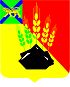 АДМИНИСТРАЦИЯ МИХАЙЛОВСКОГО МУНИЦИПАЛЬНОГО РАЙОНА ПОСТАНОВЛЕНИЕ 
22.06.2023                                               с. Михайловка                                                   № 773-паО внесении изменений в постановление администрации Михайловского муниципального района от 03.04.2023 № 378-па «Об установлении размера платы за содержание и текущий ремонт общего имущества многоквартирных домов, собственники которых не приняли решение о выборе способа управления многоквартирным домом, и для собственников помещений в многоквартирном доме, которые на общем собрании не приняли решение об установлении размера платы за содержание и текущий ремонт общего имущества»В соответствии с постановлением Правительства РФ от 21.12.2018 № 1616 «Об утверждении Правил определения управляющей организации для управления многоквартирным домом, в отношении которого собственниками помещений в многоквартирном доме не выбран способ управления таким домом или выбранный способ управления не реализован, не определена управляющая организация, и о внесении изменений в некоторые акты Правительства Российской Федерации», Федеральным законом от 06.10.2003 № 131-ФЗ «Об общих принципах организации местного самоуправления в Российской Федерации», положениями Жилищного кодекса Российской Федерации, Приказом Минстроя России от 06.04.2018 № 213/пр «Об утверждении Методических рекомендаций по установлению размера платы за содержание жилого помещения для собственников жилых помещений, которые не приняли решение о выборе способа управления многоквартирным домом, решение об установлении размера платы за содержание жилого помещения, а также по установлению порядка определения предельных индексов изменения размера такой платы», в целях обеспечения благоприятных и безопасных условий проживания граждан и надлежащего содержания общего имущества в многоквартирных домах, на основании письма Государственной Жилищной инспекции от 09.06.2023 № 51/3851 об исключении многоквартирных домов по адресу: Приморский край, Михайловский район, село Кремово, ул. Городская, 200, 201 из реестра лицензий на осуществление предпринимательской деятельности по управлению многоквартирными домами, руководствуясь Уставом Михайловского муниципального района, администрация Михайловского муниципального районаПОСТАНОВЛЯЕТ:1. Внести изменение в постановление администрации Михайловского муниципального района от 03.04.2023 № 378-па «Об установлении размера платы за содержание и текущий ремонт общего имущества многоквартирных домов, собственники которых не приняли решение о выборе способа управления многоквартирным домом, и для собственников помещений в многоквартирном доме, которые на общем собрании не приняли решение об установлении размера платы за содержание и текущий ремонт общего имущества»:1.1 Приложение № 2 к постановлению изложить в новой редакции:«Приложение № 2УТВЕРЖДЕНпостановлением администрацииМихайловского муниципального районаот 03.04.2023 № 378-паРазмер платы за содержание и текущий ремонтобщего имущества многоквартирных домов, собственники которых не приняли решение о выборе способа управления многоквартирнымдомом и для собственников помещений в многоквартирном доме,которые на общем собрании не приняли решение об установленииразмера платы за содержание и текущий ремонт общего имущества2. Муниципальному казённому учреждению «Управление по организационно-техническому обеспечению деятельности администрации Михайловского муниципального района» (Корж С.Г.) разместить данное постановление на официальном сайте администрации Михайловского муниципального района.3. Настоящее постановление вступает в силу с момента официального размещения на сайте администрации Михайловского муниципального района.4. Контроль за выполнением настоящего постановления возложить на заместителя главы администрации муниципального района Миколайчук Ю.Л.Глава Михайловского муниципального района –глава администрации района                                                           В.В. Архипов№Адрес многоквартирного домаСодержание жильяТекущий ремонтМКД, расположенный по адресу: с. Михайловка, ул. Ленинская, д. 16218,204,77МКД, расположенный по адресу:с. Михайловка, ул. Ленинская, д. 16418,204,77МКД, расположенный по адресу: с. Михайловка, ул. Дубининская, д. 1а18,204,77МКД, расположенный по адресу:с. Михайловка, ул. Дубининская, д. 1б18,204,77МКД, расположенный по адресу:с. Михайловка, ул. Дубининская, д. 1в18,204,77МКД, расположенный по адресу: п. Горное, ул. Лесная, д. 518,204,77МКД, расположенный по адресу: п. Горное, ул. Лесная, д. 418,204,77МКД, расположенный по адресу: с. Кремово, ул. Колхозная, д. 118,204,77МКД, расположенный по адресу: с. Кремово, ул. ГСМ, д.118,204,77МКД, расположенный по адресу: с. Кремово, ул. ГСМ, д. 218,204,77МКД, расположенный по адресу: с. Васильевка, ул. Гарнизонная, д. 2818,204,77МКД, расположенный по адресу: с. Васильевка, ул. Гарнизонная, д. 2718,204,77МКД, расположенный по адресу: с. Ивановка, ул. Краснознаменная, д. 1918,204,77МКД, расположенный по адресу: с. Первомайское, ул. Гагарина, д. 3718,204,77МКД, расположенный по адресу:с. Первомайское, ул. Школьная, 27а18,204,77МКД, расположенный по адресу: п. Горное, ул. Садовая, д. 318,204,77МКД, расположенный по адресу: п. Горное, ул. Ленина, д. 318,204,77МКД, расположенный по адресу: п. Горное, ул. Ленина, д. 418,204,77МКД, расположенный по адресу: п. Горное, ул. Ленина, д. 618,204,77МКД, расположенный по адресу:п. Горное, ул. Почтовая, д. 118,204,77МКД, расположенный по адресу: с. Ивановка, ул. Советская, д. 518,204,77МКД, расположенный по адресу: с. Ивановка, ул. Советская, д. 718,204,77МКД, расположенный по адресу:с. Ивановка, ул. Советская, д. 918,204,77МКД, расположенный по адресу:с. Ивановка, ул. Кировская, д. 3618,204,77МКД, расположенный по адресу: с. Первомайское, ул. Дубковская, 118,204,77МКД, расположенный по адресу: с. Первомайское, ул. Дубковская, 218,204,77МКД, расположенный по адресу:с. Первомайское, ул. Дубковская, 718,204,77МКД, расположенный по адресу: с. Первомайское, ул. Дубковская, 818,204,77МКД, расположенный по адресу: с. Первомайское, ул. Ленинская, 518,204,77МКД, расположенный по адресу: с. Первомайское, ул. Ленинская, 618,204,77МКД, расположенный по адресу: с. Первомайское, ул. Ленинская, 918,204,77МКД, расположенный по адресу:с. Первомайское, ул. Ленинская, 1018,204,77МКД, расположенный по адресу: с. Первомайское, ул. Островского, 318,204,77МКД, расположенный по адресу: с. Первомайское, ул. Островского, 418,204,77МКД, расположенный по адресу: с. Ивановка, ул. Советская, д. 318,204,77МКД, расположенный по адресу: с. Ивановка, ул. Советская, д. 1118,204,77МКД, расположенный по адресу: с. Ширяевка, ул. Октябрьская, д. 2518,204,77МКД, расположенный по адресу: с. Ляличи, ул. Школьная, 13118,204,77МКД, расположенный по адресу:с. Ляличи, ул. Школьная, 13218,204,77МКД, расположенный по адресу:с. Ляличи, ул. Школьная, 13318,204,77МКД, расположенный по адресу: с. Ляличи, ул. Школьная, 13518,204,77МКД, расположенный по адресу:с. Ляличи, ул. Школьная, 16518,204,77МКД, расположенный по адресу: с. Ляличи, ул. Школьная, 21418,204,77МКД, расположенный по адресу: с. Михайловка, квартал 1-й дом 2418,204,77МКД, расположенный по адресу: с. Кремово, ул. Городская, 20018,204,77МКД, расположенный по адресу: с. Кремово, ул. Городская, 20118,204,77ИТОГО размер тарифа руб./кв. м.ИТОГО размер тарифа руб./кв. м.22,9722,97